УТВЕРЖДЕН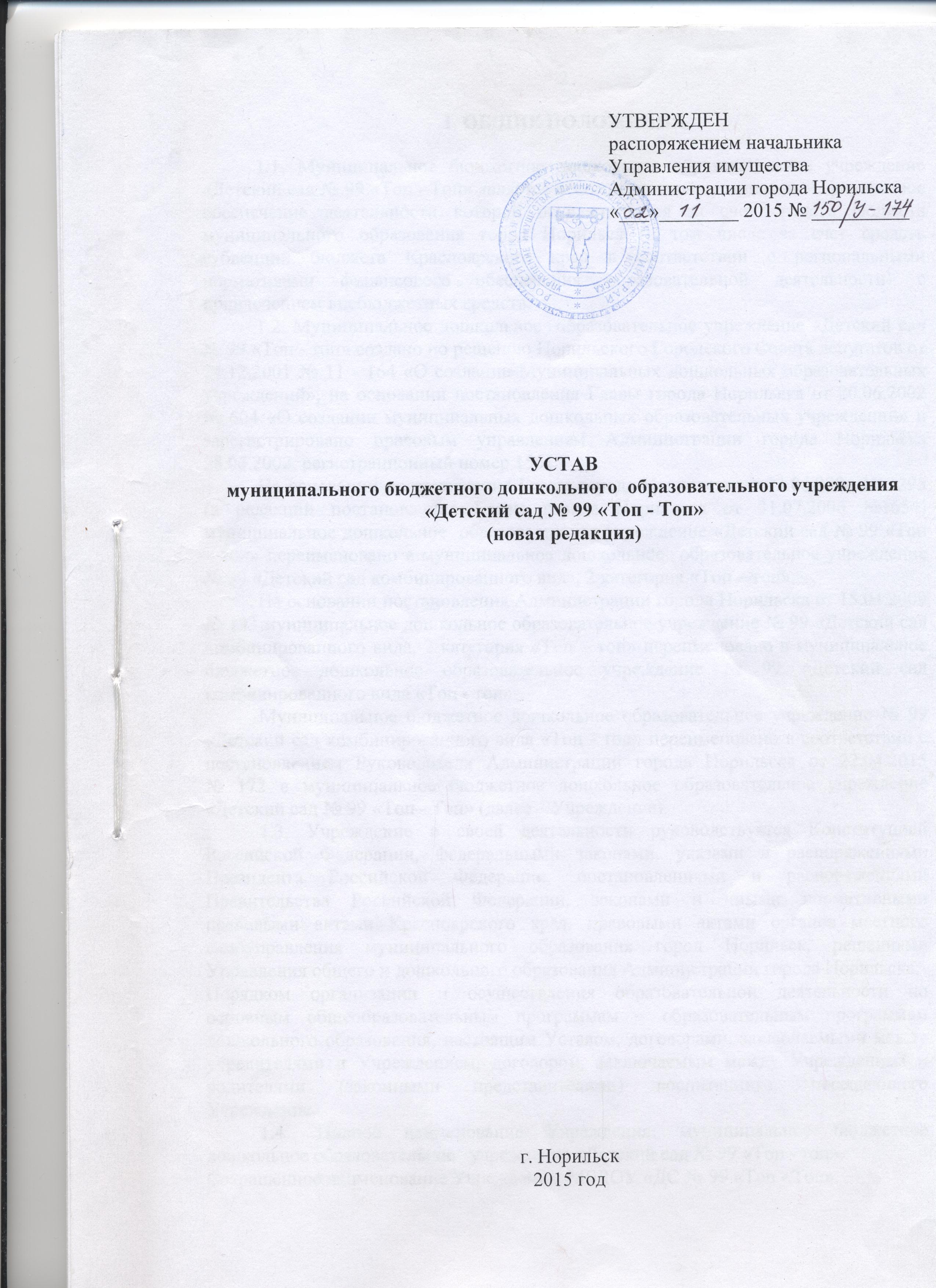 распоряжением начальника Управления имущества Администрации города Норильска «___»________ 2015 № __________УСТАВ муниципального бюджетного дошкольного  образовательного учреждения «Детский сад №99 «Топ-Топ»(новая редакция)г. Норильск2015 год1. ОБЩИЕ ПОЛОЖЕНИЯ1.1. Муниципальное бюджетное дошкольное образовательное учреждение «Детский сад № 99 «Топ - Топ» является некоммерческой организацией, финансовое обеспечение деятельности которой осуществляется за счет средств бюджета муниципального образования город Норильск (в том числе за счет средств субвенций бюджета Красноярского края в соответствии с региональными нормативами финансового обеспечения образовательной деятельности) с привлечением внебюджетных средств.1.2. Муниципальное дошкольное  образовательное учреждение «Детский сад № 99 «Топ - топ» создано по решению Норильского Городского Совета депутатов от 24.12.2001 № 11 - 164 «О создании Муниципальных дошкольных образовательных учреждений», на основании постановления Главы города Норильска от 20.06.2002  № 604 «О создании муниципальных дошкольных образовательных учреждений» и зарегистрировано правовым управлением Администрации города Норильска 28.06.2002, регистрационный номер 1561. На основании постановления Главы города Норильска от 23.06.2006 № 1295 (в редакции постановления Главы города Норильска от 31.07.2006 №1654)  муниципальное дошкольное  образовательное учреждение «Детский сад № 99 «Топ – топ» переименовано в муниципальное дошкольное  образовательное учреждение № 99 «Детский сад комбинированного вида, 2 категория «Топ – топ». На основании постановления Администрации города Норильска от 15.04.2009 № 193 муниципальное дошкольное образовательное учреждение № 99 «Детский сад комбинированного вида, 2 категория «Топ – топ» переименовано в муниципальное бюджетное дошкольное образовательное учреждение № 99 «Детский сад комбинированного вида «Топ - топ».Муниципальное бюджетное дошкольное образовательное учреждение № 99 «Детский сад комбинированного вида «Топ - топ» переименовано в соответствии с постановлением Руководителя Администрации города Норильска от 22.04.2015      № 172 в муниципальное бюджетное дошкольное образовательное учреждение  «Детский сад № 99 «Топ - Топ» (далее – Учреждение).1.3. Учреждение в своей деятельности руководствуется Конституцией Российской Федерации, федеральными законами, указами и распоряжениями Президента Российской Федерации, постановлениями и распоряжениями Правительства Российской Федерации, законами и иными нормативными правовыми актами Красноярского края, правовыми актами органов местного самоуправления муниципального образования город Норильск, решениями Управления общего и дошкольного образования Администрации города Норильска,Порядком организации и осуществления образовательной деятельности по основным общеобразовательным программам – образовательным программам дошкольного образования, настоящим Уставом, договорами, заключаемыми между учредителями и Учреждением, договором, заключаемым между Учреждением и родителями (законными представителями) воспитанника, посещающего Учреждение.1.4   Полное наименование Учреждения: муниципальное бюджетное дошкольное образовательное   учреждение «Детский сад №99 «Топ-Топ».Сокращённое наименование Учреждения: МБДОУ «ДС №99 «Топ-Топ».1.5. Учреждение по своей организационно-правовой форме является бюджетным учреждением, по типу образовательной организации – дошкольной образовательной организацией.1.6. Учредителем Учреждения от имени муниципального образования город Норильск выступает Администрация города Норильска.Функции и полномочия учредителя в отношении Учреждения осуществляются Администрацией города Норильска непосредственно, а также Управлением имущества Администрации города Норильска (далее – Управление имущества), Финансовым управлением Администрации города Норильска (далее – Финансовое управление) и Управлением общего и дошкольного образования Администрации города Норильска в соответствии с Порядком создания и деятельности муниципальных бюджетных учреждений муниципального образования город Норильск, утвержденным постановлением Администрации города Норильска.Учреждение находится в ведении Управления общего и дошкольного образования Администрации города Норильска, (далее – Управление).1.7. Учреждение является юридическим лицом с момента его государственной регистрации в установленном законом порядке и, имеет право от своего имени приобретать и осуществлять имущественные и личные неимущественные права, нести обязанности, быть истцом и ответчиком в судах.1.8. Учреждение имеет в оперативном управлении обособленное имущество, самостоятельный баланс, круглую печать, содержащую его полное наименование на русском языке, штампы и бланки со своим наименованием.1.9. Учреждение считается созданным как юридическое лицо с момента государственной регистрации в Межрайонной инспекции Федеральной налоговой службы № 25 по Красноярскому краю в установленном законом порядке.Право на ведение образовательной деятельности и получение льгот, установленных законодательством Российской Федерации, возникают у Учреждения с момента выдачи ему лицензии (разрешения).1.10. Имущество, необходимое Учреждению для осуществления уставной деятельности, закрепляется за ним на праве оперативного управления в соответствии с Гражданским кодексом Российской Федерации (далее - ГК РФ) и является собственностью муниципального образования город Норильск.1.11. Отношения между учредителями и Учреждением определяются договорами и соглашениями, заключенными между ними в соответствии с законодательством Российской Федерации.1.12. В Учреждении не допускается создание и деятельность организационных структур политических партий, общественно-политических и религиозных движений и организаций (объединений).1.13. Учреждение вправе создавать филиалы и открывать представительства на территории Российской Федерации в соответствии с законодательством Российской Федерации.1.14. Место нахождения Учреждения (юридический адрес): Россия, Красноярский край, город Норильск, Центральный район, улица Хантайская, дом 25.Место осуществления образовательной деятельности (фактический адрес): Россия, Красноярский край, город Норильск, Центральный район, улица Хантайская, дом 25.2. ПРЕДМЕТ, ЦЕЛИ И ВИДЫ ДЕЯТЕЛЬНОСТИ УЧРЕЖДЕНИЯ2.1. Предметом деятельности Учреждения являются гражданские отношения, возникающие в сфере образования в связи с реализацией права на дошкольное образование, обеспечение государственных гарантий прав и свобод человека в сфере образования и создание условий для реализации права на дошкольное образование.2.2. Основной целью Учреждения является формирование общей культуры, развитие физических, интеллектуальных, нравственных, эстетических и личностных качеств, формирование предпосылок учебной деятельности, сохранение и укрепление здоровья детей дошкольного возраста.2.3. Учреждение осуществляет свою деятельность в соответствии с предметом и целями деятельности, определенными в соответствии с федеральными законами, иными нормативными правовыми актами и настоящим Уставом.2.4. Основными видами деятельности Учреждения, направленными на достижение поставленных целей, является реализация образовательной программы на основе Федерального государственного образовательного стандарта дошкольного образования, присмотр и уход за детьми, оказание консультативной и методической помощи родителям (законным представителям) по вопросам воспитания, обучения и развития их детей.2.5. В соответствии с Положением об оказании платных образовательных услуг, утвержденным заведующим Учреждением, Учреждение вправе оказывать населению платные дополнительные образовательные услуги и вести иную приносящую доходы деятельность (далее – приносящая доходы деятельность). Платные образовательные услуги не могут быть оказаны взамен основной деятельности.Платные дополнительные образовательные услуги в Учреждении могут быть обучающие, развивающие и оздоровительные, а также организация питания работников в Учреждении.2.6. При оказании платных дополнительных образовательных услуг Учреждением заключается договор в письменной форме об оказании платных образовательных услуг с потребителем таких услуг. При предоставлении платных образовательных услуг Учреждение руководствуется ГК РФ, Законом Российской Федерации от 07.02.1992 № 2300-1 «О защите прав потребителей» и Правилами оказания платных образовательных услуг, утвержденными постановлением Правительства Российской Федерации от 15.08.2013 № 706.2.7. Доход от деятельности, указанной в п. 2.5 настоящего Устава, используется Учреждением в соответствие с уставными целями.2.8. Муниципальное задание для Учреждения в соответствии с предусмотренными настоящим Уставом основными видами деятельности формирует и утверждает Управление. 2.9. Учреждение осуществляет в соответствии с муниципальным заданием и (или) обязательствами перед страховщиком по обязательному социальному страхованию деятельность, связанную с выполнением работ, оказанием услуг, относящихся к его основным видам деятельности, в сфере дошкольного образования.2.10. Учреждение не вправе отказаться от выполнения муниципального задания.2.11. Уменьшение объема субсидии, представленной на выполнение муниципального задания, в течение срока его выполнения осуществляется только при соответствующем изменении муниципального задания.2.12. Учреждение вправе сверх установленного муниципального задания, а также в случаях, определенных федеральными законами, в пределах установленного муниципального задания выполнять работы, оказывать услуги, относящиеся к его основным видам деятельности, предусмотренным настоящим Уставом, для граждан и юридических лиц за плату и на одинаковых при оказании одних и тех же услуг условиях.2.13. Учреждение вправе осуществлять иные виды деятельности, не являющиеся основными видами деятельности, лишь постольку, поскольку это служит достижению целей, ради которых оно создано, и соответствующие указанным целям.2.14. К компетенции Учреждения в установленной сфере деятельности относятся:2.14.1. разработка и принятие правил внутреннего распорядка обучающихся (воспитанников), правил внутреннего трудового распорядка, иных локальных нормативных актов; 2.14.2. материально-техническое обеспечение образовательной деятельности, оборудование помещений в соответствии с федеральными государственными образовательными стандартами, федеральными государственными требованиями; 2.14.3. предоставление Учредителю и общественности ежегодного отчета о поступлении и расходовании финансовых и материальных средств, а также отчета о результатах самообследования деятельности Учреждения; 2.14.4. установление штатного расписания Учреждения; 2.14.5. прием на работу работников, заключение с ними и расторжение трудовых договоров, распределение должностных обязанностей, создание условий и организация дополнительного профессионального образования работников; 2.14.6. разработка и утверждение образовательных программ дошкольного образования Учреждения; 2.14.7. разработка и утверждение по согласованию с Управлением Программы развития Учреждения; 2.14.8. прием воспитанников в Учреждение; 2.14.9. проведение самообследования, обеспечение функционирования внутренней системы оценки качества образования; 2.14.10. создание необходимых условий для охраны и укрепления здоровья воспитанников, организации питания воспитанников Учреждения; 2.14.11. содействие деятельности общественных объединений родителей (законных представителей) воспитанников, осуществляемой в Учреждении и не запрещенной законодательством Российской Федерации; 2.14.12. обеспечение создания и ведения официального сайта Учреждения в сети «Интернет»; 2.14.13. иные вопросы в соответствии с законодательством Российской Федерации. 2.15. Учреждение обязано осуществлять свою деятельность в соответствии с законодательством об образовании в том числе:2.15.1. обеспечивать реализацию в полном объеме образовательных программ, соответствие применяемых форм, средств, методов обучения и воспитания возрастным, психофизическим особенностям, склонностям, способностям, интересам и потребностям воспитанников; 2.15.2. создавать безопасные условия обучения, воспитания воспитанников, присмотра и ухода за воспитанниками, их содержания в соответствии с установленными нормами, обеспечивающими жизнь и здоровье воспитанников, работников Учреждения; 2.15.3. соблюдать права и свободы воспитанников, родителей (законных представителей) воспитанников, работников Учреждения. 2.16. Учреждение в соответствии с законодательством Российской Федерации несет ответственность за:2.16.1. невыполнение или ненадлежащее выполнение функций, отнесенных к его компетенции; 2.16.2. реализацию не в полном объеме образовательных программ; 2.16.3. качество образования своих воспитанников; 2.16.4. жизнь и здоровье воспитанников и работников Учреждения во время воспитательно-образовательного процесса, присмотра и ухода за детьми; 2.16.5. нарушение или незаконное ограничение права на образование и предусмотренных законодательством об образовании прав и свобод воспитанников, родителей (законных представителей) воспитанников, нарушение требований к организации и осуществлению образовательной деятельности Учреждения в соответствии с Кодексом Российской Федерации об административных правонарушениях; 2.16.6. иные действия (бездействия) в соответствии с федеральным законодательством и законодательством Красноярского края. 2.17. В интересах достижения целей, предусмотренных настоящим Уставом, Учреждение может создавать другие некоммерческие организации и вступать в ассоциации и союзы.3. СОДЕРЖАНИЕ И СТРУКТУРА ОБРАЗОВАТЕЛЬНОЙ ДЕЯТЕЛЬНОСТИ3.1. Учреждение разрабатывает образовательные программы в соответствии с федеральным государственным образовательным стандартом дошкольного образования и с учетом соответствующих примерных образовательных программ дошкольного образования.3.2. Формы получения дошкольного образования и формы обучения по конкретной основной общеобразовательной программе - образовательной программе дошкольного образования определяются федеральным государственным образовательным стандартом дошкольного образования, если иное не установлено Федеральным законом от 29.12.2012 № 273-ФЗ «Об образовании в Российской Федерации» (далее – Закон об образовании).3.3. Допускается сочетание различных форм получения образования. 3.4. Образовательная деятельность по образовательным программам дошкольного образования в Учреждении осуществляется в группах.3.5. Наполняемость групп Учреждения определяется в соответствии  с санитарно-эпидемиологическими правилами и нормативами (далее – СанПин) «Санитарно-эпидемиологические требования к устройству, содержанию и организации режима работы дошкольных образовательных организаций».3.6. В Учреждении функционирует 12 групп в режиме 12 - часового пребывания: 3.6.1. 10 - групп общеразвивающей направленности;3.6.2. 2 - группы компенсирующей направленности;3.6.3. при поступлении заявлений от родителей (законных представителей) может быть открыта группа кратковременного пребывания «Особый ребенок».3.7. Учреждение реализует следующие образовательные программы:3.7.1. в группах общеразвивающей направленности осуществляется реализация образовательной программы дошкольного образования в соответствии с образовательной программой образовательного учреждения, разрабатываемой им самостоятельно на основе примерной основной общеобразовательной программы;3.7.2. в группе компенсирующей направленности для детей с тяжелыми нарушениями речи осуществляется реализация образовательной программы дошкольного образования в соответствии с адаптированной программой образовательного учреждения, разрабатываемой им самостоятельно на основе примерной адаптированной образовательной программы дошкольного образования; 3.7.3 в группе кратковременного пребывания «Особый ребенок» для детей с ограниченными возможностями здоровья, детей-инвалидов осуществляется реализация образовательных программ дошкольного образования в соответствии с адаптированной программой образовательного учреждения, разрабатываемой им самостоятельно на основе примерной адаптированной образовательной программы дошкольного образования; а также в соответствии с индивидуальной программой реабилитации инвалида.3.8. Освоение образовательных программ дошкольного образования не сопровождается   проведением промежуточных аттестаций и итоговой аттестации воспитанников.3.9. Воспитание и обучение в Учреждении осуществляется на русском языке.4. ПОРЯДОК КОМПЛЕКТОВАНИЯ УЧРЕЖДЕНИЯ4.1 Учреждение обеспечивает получение дошкольного образования, присмотр и уход за детьми в возрасте от 2 месяцев (при наличии соответствующих условий) до прекращения образовательных отношений.4.2. Основной структурной единицей Учреждения является группа воспитанников дошкольного возраста (далее – воспитанники).4.3. Учреждение обеспечивает прием детей на получение дошкольного образования в соответствии, с Правилами приема на обучение по образовательным программам дошкольного образования, утвержденными заведующим Учреждением.5. УЧАСТНИКИ ОБРАЗОВАТЕЛЬНОГО ПРОЦЕССА, ИХ ПРАВА И ОБЯЗАННОСТИ5.1. Участниками образовательного процесса Учреждения являются воспитанники, их родители (законные представители), педагогические работники.5.2. В Учреждении наряду с должностями педагогических работников предусматриваются должности административно – хозяйственных, производственных и иных работников, осуществляющих вспомогательные функции, которые в соответствии с квалификационными требованиями, указанными в квалификационных справочниках, и (или) профессиональным стандартам имеют права и обязанности.5.3. Отношения воспитанника и персонала Учреждения строятся на основе сотрудничества, уважения личности воспитанника и предоставления ему свободы развития в соответствии с индивидуальными особенностями.5.4. Права воспитанников Учреждения обеспечиваются Конвенцией «О правах ребенка», законодательством Российской Федерации, договором между Учреждением и родителями (законными представителями) воспитанника.5.5. Воспитанники имеют право на:5.5.1. охрану жизни и здоровья; 5.5.2. получение дошкольного образования в соответствии с федеральным государственным  образовательным стандартом дошкольного образования с учетом индивидуальных особенностей; 5.5.3. уважение своего человеческого достоинства; 5.5.4. защиту от всех видов физического, психического насилия; 5.5.5. получение дополнительных (в том числе платных) образовательных услуг; 5.5.6. развитие своих творческих способностей и интересов. 5.6. Родители (законные представители) воспитанников имеют преимущественное право на обучение и воспитание детей перед всеми другими лицами. Они обязаны заложить основы физического, нравственного и интеллектуального развития личности ребенка.5.7. Родители (законные представители) имеют право:5.7.1. знакомиться с Уставом Учреждения, лицензиями на осуществляемые виды деятельности, с учебно-программной документацией и другими документами, регламентирующими организацию и осуществление воспитательно-образовательной деятельности; 5.7.2. знакомиться с содержанием образования, используемыми методами обучения и воспитания, образовательными технологиями; 5.7.3. защищать права и законные интересы воспитанников; 5.7.4. получать информацию о всех видах планируемых обследований (психологических, психолого-педагогических, медицинских) воспитанников, давать согласие на проведение таких обследований или участие в таких обследованиях, отказаться от их проведения или участия в них, получать информацию о результатах проведенных обследований воспитанников; 5.7.5. принимать участие в управлении Учреждением, в форме определенной Уставом Учреждения; 5.7.6. присутствовать при обследовании детей специалистами психолого-медико-педагогического консилиума, обсуждение результатов обследования и рекомендаций, полученных по результатам обследования, высказывать свое мнение относительно предлагаемых условий для организации обучения и воспитания детей; 5.7.7. получать компенсацию на первого ребёнка в размере 20 процентов размера внесённой ими родительской платы за содержание ребёнка в Учреждении, на второго ребёнка – в размере 50 процентов, на третьего ребёнка и последующих детей – в размере 70 процентов на основании ст. 65 Закона об образовании; 5.7.8. досрочно расторгнуть договор между родителями (законными представителями) ребенка и Учреждением; 5.7.9. получать по письменному запросу (заявлению) информацию о развитии ребенка, его здоровье, отношениях со сверстниками в коллективе. 5.8. Обязанности родителей (законных представителей):5.8.1. соблюдать правила внутреннего распорядка обучающихся (воспитанников) Учреждения, требования локальных нормативных актов, которые устанавливают режим образовательной деятельности воспитанников, порядок регламентации образовательных отношений между Учреждением и воспитанниками их родителями (законными представителями) и оформления возникновения, приостановления и прекращения этих отношений; 5.8.2. уважать честь и достоинство воспитанников и работников Учреждения; 5.8.3. своевременно вносить плату за присмотр и уход воспитанника в Учреждение в соответствии с договором, заключаемым между Учреждением и родителями (законными представителями) воспитанника. 5.9. Иные права и обязанности родителей (законных представителей) воспитанников устанавливаются законодательством Российской Федерации, договором между родителями (законными представителями) и Учреждением.5.10. За неисполнение или ненадлежащее исполнение обязанностей, установленных федеральными законами, настоящим Уставом, родители (законные представители) воспитанников несут ответственность, предусмотренную законодательством Российской Федерации.5.11. В целях защиты своих прав родители (законные представители) воспитанников самостоятельно или через своих представителей вправе:5.11.1. при нарушении и (или) ущемлении прав воспитанников, родителей (законных представителей) воспитанников, направлять в вышестоящие органы, жалобы и обращения об устранении нарушений. 5.11.2. обращаться в комиссию по урегулированию споров между участниками образовательных отношений, в том числе по вопросам о наличии или об отсутствии конфликта интересов педагогического работника; 5.11.3.  использовать не запрещенные законодательством Российской Федерации иные способы защиты прав и законных интересов.5.12. Права работников Учреждения и меры их социальной поддержки определяются законодательством Российской Федерации, Уставом и трудовым договором.5.13. Работники  Учреждения имеют права на:5.13.1. заключение, изменение и расторжение трудовых договоров в порядке и на условиях, которые установлены Трудовым кодексом Российской Федерации (далее – ТК РФ), иными федеральными законами; 5.13.2. предоставление им работы, обусловленной трудовым договором; 5.13.3.обеспечение рабочего места, соответствующее государственным нормативным требованиям охраны труда и условиям, предусмотренным Коллективным договором; 5.13.4. получение своевременно и в полном объеме выплаты заработной платы в соответствии со своей квалификацией, сложностью труда, количеством и качеством выполненной работы; 5.13.5. отдых, обеспечиваемый установлением нормальной продолжительности рабочего времени, сокращенного рабочего времени для отдельных профессий и категорий работников, предоставлением еженедельных выходных дней, нерабочих праздничных дней, оплачиваемых ежегодных отпусков; 5.13.6. полную достоверную информацию об условиях труда и требованиях охраны труда на рабочем месте; 5.13.7. подготовку и дополнительное профессиональное образование в порядке, установленном ТК РФ, иными федеральными законами; 5.13.8. объединения, включая право на создание профессиональных союзов и вступление в них для защиты своих трудовых прав, свобод и законных интересов; 5.13.9. участие в управлении Учреждения в порядке, предусмотренном ТК РФ, настоящим Уставом; 5.13.10. ведение коллективных переговоров и заключение коллективных договоров и соглашений через своих представителей, а также на информацию о выполнении коллективного договора, соглашений; 5.13.11. защиту своих трудовых прав, свобод и законных интересов всеми не запрещенными законом способами; 5.13.12. разрешение индивидуальных и коллективных трудовых споров, включая право на забастовку, в порядке, установленном ТК РФ, иными федеральными законами; 5.13.13. возмещение вреда, причиненного ему в связи с исполнением трудовых обязанностей, и компенсацию морального вреда в порядке, установленном ТК РФ, иными федеральными законами; 5.13.14. обязательное социальное страхование в случаях, предусмотренных федеральными законами. 5.14. Работники Учреждения обязаны:5.14.1. соблюдать Устав Учреждения, правила внутреннего трудового распорядка, Коллективный договор, правила внутреннего распорядка обучающихся (воспитанников); 5.14.2. добросовестно исполнять свои трудовые обязанности, возложенные на них трудовым договором; 5.14.3. соблюдать трудовую дисциплину; 5.14.4. соблюдать требования по охране труда и обеспечению безопасности труда; 5.14.5. бережно относиться к имуществу работодателя (в том числе к имуществу третьих лиц, находящемуся у работодателя, если работодатель несет ответственность за сохранность этого имущества) и других работников; 5.14.6. соблюдать правовые, нравственные и этические нормы, следовать требованиям профессиональной этики;5.14.7.  соблюдать Положение о комиссии по урегулированию споров между участниками образовательных отношений;5.14.8. уважать честь и достоинство воспитанников и других участников образовательных отношений; 5.14.9. проходить в установленном законодательством Российской Федерации порядке обучение и проверку знаний и навыков в области охраны труда; 5.14.10. проходить в соответствии с трудовым законодательством предварительные при поступлении на работу и периодические медицинские осмотры, а также внеочередные медицинские осмотры по направлению работодателя;5.14.11. незамедлительно сообщить работодателю либо непосредственному руководителю о возникновении ситуации, представляющей угрозу жизни и здоровью воспитанников, работников, сохранности имущества работодателя (в том числе имущества третьих лиц, находящегося у работодателя, если работодатель несет ответственность за сохранность этого имущества). 5.15. Педагогические работники Учреждения имеют дополнительные права и обязанности:5.16. Права:5.16.1. право на сокращенную продолжительность рабочего времени; 5.16.2. право на повышение квалификации по специальности один раз в пять лет на основе оценки их профессиональной деятельности; 5.16.3. право на ежегодный основной удлиненный оплачиваемый отпуск, продолжительность которого определяется постановлением Правительства Российской Федерации; 5.16.4. право на длительный отпуск сроком до одного года не реже чем через каждые десять лет непрерывной педагогической работы в порядке, установленном федеральным органом исполнительной власти, осуществляющим функции по выработке государственной политики и нормативно-правовому регулированию в сфере образования.Право педагогических работников Учреждения на длительный отпуск сроком до одного года не реже чем через каждые 10 лет непрерывной преподавательской работы предусмотрен ст. 335 ТК РФ и п. 4 ч. 5 ст. 47 Закона об образовании. Данный отпуск относится к мерам социальной поддержки педагогических работников и предоставляться в любое время по заявлению работника при условии, что это отрицательно не отразится на деятельности Учреждения. Длительный отпуск оформляется приказом заведующего Учреждением.В стаж непрерывной преподавательской работы, дающий право на длительный отпуск, засчитывается время работы в государственных, муниципальных образовательных учреждениях и негосударственных образовательных учреждениях, имеющих государственную аккредитацию.За педагогическим работником, находящимся в длительном отпуске, сохраняется место работы (должность), при условии, что за это время не уменьшилось количество групп.5.16.5. право на досрочное назначение трудовой пенсии по старости в порядке, установленном законодательством Российской Федерации; 5.16.6. иные трудовые права, меры социальной поддержки, установленные федеральными законами и законодательными актами субъектов Российской Федерации. 5.17. Обязанности:5.17.1. осуществлять свою деятельность на высоком профессиональном уровне в соответствии с федеральными государственными образовательными стандартами дошкольного образования; 5.17.2. развивать у воспитанников познавательную активность, самостоятельность, инициативу, творческие способности, формировать гражданскую позицию, способность к труду и жизни в условиях современного мира, формировать у воспитанников культуру здорового и безопасного образа жизни; 5.17.3. применять педагогически обоснованные и обеспечивающие высокое качество образования формы, методы обучения и воспитания; 5.17.4. учитывать особенности психофизического развития воспитанников и состояние их здоровья, соблюдать специальные условия, необходимые для получения образования лицами с ограниченными возможностями здоровья.5.17.5. систематически повышать свой профессиональный уровень; 5.17.6. проходить аттестацию на соответствие занимаемой должности в порядке, установленном законодательством об образовании; 5.17. 7. своевременно уведомлять комиссию по урегулированию споров между участниками образовательных отношений в случае возникновения ситуации, конфликта интересов педагогических работников.5.18. К педагогической деятельности допускаются лица, имеющие среднее профессиональное или высшее профессиональное образование. Образовательный ценз указанных лиц подтверждается документами государственного образца о соответствующем уровне образования и (или) квалификацииК педагогической деятельности не допускаются лица:- лишенные права заниматься педагогической деятельностью в соответствии с вступившим в законную силу приговором суда;- имеющие или имевшие судимость, подвергающиеся или подвергавшиеся уголовному преследованию (за исключением лиц, уголовное преследование в отношении которых прекращено по реабилитирующим основаниям) за преступления против жизни и здоровья, свободы, чести и достоинства личности (за исключением незаконного помещения в психиатрический стационар, клеветы и оскорбления), половой неприкосновенности и половой свободы личности, против семьи и несовершеннолетних, здоровья населения и общественной нравственности, а также против общественной безопасности;- имеющие неснятую или непогашенную судимость за умышленные тяжкие и особо тяжкие преступления;- признанные недееспособными в установленном федеральным законом порядке;- имеющие заболевания, предусмотренные перечнем, утвержденным федеральным органом исполнительной власти, осуществляющим функции по выработке государственной политики и нормативно-правовому регулированию в сфере здравоохранения, социального развития.6. СТРУКТУРА УПРАВЛЕНИЯ УЧРЕЖДЕНИЕМ6.1. Управление Учреждением осуществляется в соответствии с законодательством Российской Федерации, на основе сочетания принципов единоначалия и коллегиальности.6.2. Органами и формами управления в Учреждении являются:- Учредитель Учреждения;- Заведующий Учреждением;- Коллегиальные органы управления Учреждением. 6.3. Учредитель (органы, осуществляющие функции и полномочия учредителя) осуществляют свою компетенцию согласно настоящему Уставу, Порядку создания и деятельности муниципальных бюджетных учреждений муниципального образования город Норильск, утвержденному постановлением Администрации города Норильска. 6.4. Единоличным исполнительным органом Учреждения является прошедший аттестацию на соответствие занимаемой должности заведующий Учреждением, который осуществляет текущее руководство деятельностью Учреждения и назначается на бесконкурсной основе, в соответствии с порядком, установленным правовым актом Администрации города Норильска, издаваемым Руководителем Администрации города Норильска. 6.5. Квалификационные требования для замещения, должности заведующего Учреждением устанавливаются правовым актом Администрации города Норильска, издаваемым Руководителем Администрации города Норильска.Назначение на должность заведующего Учреждением оформляется распоряжением Администрации города Норильска, изданным Руководителем Администрации города Норильска на основании трудового договора, заключенного между Руководителем Администрации города Норильска и заведующим Учреждения, которым определяются условия труда заведующего Учреждением (в том числе права и обязанности заведующего, режим рабочего времени и отдыха; показатели оценки эффективности и результативности деятельности заведующего; условия оплаты труда заведующего; срок действия трудового договора; условие о расторжении трудового договора по инициативе работодателя в соответствии с ТК РФ при наличии у Учреждения просроченной кредиторской задолженности, превышающей предельно допустимые значения, установленные правовым актом Администрации города Норильска; ответственность заведующего).Трудовой договор с заведующим Учреждением заключается на определенный срок не более 5-ти лет.При заключении трудового договора соглашением сторон трудового договора может быть предусмотрено испытание в целях проверки соответствия заведующего Учреждением, поручаемой работе на срок до шести месяцев.Освобождение заведующего Учреждением от занимаемой должности производится по основаниям, предусмотренным действующим трудовым законодательством Российской Федерации, а также трудовым договором, и осуществляется на основании распоряжения Администрации города Норильска, издаваемого Руководителем Администрации города Норильска.Предоставление ежегодного оплачиваемого отпуска, дополнительного оплачиваемого отпуска, отпуска без сохранения заработной платы заведующему Учреждением, а также направление его в служебные командировки осуществляется на основании распоряжения Администрации города Норильска, издаваемого Руководителем Администрации города Норильска.Применение дисциплинарных взысканий к заведующему Учреждением, а также привлечение его к материальной ответственности производится в соответствии с требованиями действующего трудового законодательства Российской Федерации на основании распоряжения Администрации города Норильска, издаваемого Руководителем Администрации города Норильска.Выплаты компенсационного характера (в том числе доплаты за совмещение профессий (должностей), за работу в выходные и нерабочие праздничные дни и другие выплаты компенсационного характера), стимулирующие и иные выплаты заведующему Учреждением устанавливаются на основании распоряжения Администрации города Норильска, издаваемого Руководителем Администрации города Норильска.Ведение трудовой книжки и личного дела заведующего Учреждением, а также их хранение осуществляется Управлением по персоналу Администрации города Норильска.Заведующему Учреждением не разрешается совмещение его должности с другими руководящими должностями (кроме научного и научно-методического руководства) внутри или вне Учреждения.Должностные обязанности заведующего Учреждением не могут исполняться по совместительству.Заключение, изменение, расторжение трудового договора с заведующим Учреждением о выполнении им работы на условиях внутреннего совместительства, а также предоставление ему отпусков, направление в служебную командировку, привлечение к дисциплинарной (материальной) ответственности, предоставление выплат компенсационного характера (стимулирующих и иных выплат) по должности, замещаемой заведующим Учреждением на условиях внутреннего совместительства, осуществляет уполномоченный Руководителем Администрации города Норильска. 6.6. Заведующий Учреждением:6.6.1. осуществляет оперативное руководство деятельностью Учреждения;6.6.2. действует без доверенности, представляя интересы Учреждения во всех органах и организациях, в судах;6.6.3. выдает доверенности;6.6.4. заключает гражданско-правовые договоры, соглашения, трудовые договоры;6.6.5. открывает лицевые счета в установленном порядке;6.6.6. пользуется правом распоряжения имуществом и денежными средствами в пределах, установленных действующим законодательством, и настоящим Уставом (с учетом требований предусмотренных действующим законодательством);6.6.7. предоставляет Учредителю и общественности ежегодный отчет о поступлении и расходовании финансовых и материальных средств, а также отчет о результатах самооценки деятельности Учреждения (самообследования);6.6.8. разрабатывает и утверждает организационную структуру, штатную численность и штатное расписание Учреждения с учетом правовых актов Администрации города Норильска, издаваемых Руководителем Администрации города Норильска;6.6.9. заключает трудовые договоры с работниками Учреждения бессрочные, с заместителями заведующего Учреждения сроком до пяти лет;6.6.10. утверждает должностные (рабочие) инструкции работников Учреждения;6.6.11. осуществляет прием, расстановку, увольнение работников Учреждения, осуществляет их поощрение, привлекает к дисциплинарной (материальной) ответственности; 6.6.12. рассматривает предложения, жалобы граждан и принимает необходимые решения, организует прием граждан по вопросам, отнесенным к его компетенции;6.6.13. издает приказы, иные локальные нормативные акты, дает указания, обязательные для исполнения всеми работниками Учреждения;6.6.14. контролирует совместно со своими заместителями, работу педагогов, в том числе путем посещения занятий, воспитательных мероприятий; 6.6.15. обеспечивает функционирование системы внутреннего мониторинга качества образования в Учреждении; 6.6.16. несёт ответственность за деятельность Учреждения перед Учредителем, за нарушение в процессе осуществления деятельности Учреждения Правил пожарной безопасности, охраны труда, санитарно-гигиенических правил;6.6.17. осуществляет иные полномочия, определенные законодательством и нормативными правовыми актами органов местного самоуправления муниципального образования город Норильск;6.6.18. устанавливает заработную плату работникам, в том числе надбавки и доплаты к должностным окладам, порядок и размеры премирования.6.7.     Заведующий Учреждением при проведении мероприятий по контролю имеет право:6.7.1. непосредственно присутствовать при проведении мероприятий по контролю в Учреждении, давать объяснения по вопросам, относящимся к предмету проверки; 6.7.2. получать информацию, предоставление которой предусмотрено федеральным законодательством; 6.7.3. знакомиться с результатами мероприятий по контролю и указывать в актах о своём ознакомлении, согласии и несогласии с ними, а также с отдельными действиями должностных лиц органов государственного контроля (надзора); 6.7.4. обжаловать действия (бездействие) должностных лиц органов Государственного контроля (надзора) в административном и (или) судебном порядке, в соответствии с законодательством Российской Федерации. 6.8. Формами самоуправления Учреждения являются коллегиальные органы управления Учреждением, к которым относятся:6.8.2. Общее собрание работников Учреждения; 6.8.3. Педагогический совет Учреждения;6.8.4. Родительский совет Учреждения.6.10. Полномочия работников Учреждения осуществляются Общим собранием работников Учреждения (далее по тексту - Общее собрание).6.10.1. В состав Общего собрания входят все работники Учреждения.6.10.2. Общее собрание проводится по мере необходимости, но не реже 2-х раз в год.6.10.3. Общее собрание считается правомочным, если на нём присутствует не менее половины работников Учреждения.6.10.4. Общим собранием, открытым голосованием избираются председатель и секретарь сроком на один год. На заседаниях Общего собрания ведётся протокол, который подписывают председатель и секретарь. Протоколы хранятся в Учреждении у секретаря.6.10.5. Решение вопросов, вынесенных на Общее собрание, считается принятым, если за них проголосовало не менее половины работников Учреждения, присутствующих на собрании, в случае равенства голосов решающим является голос заведующего.6.10.6. К функциям Общего собрания относится решение следующих вопросов:6.10.7. обсуждение и принятие Коллективного договора, Правил внутреннего трудового распорядка; 6.10.8. обсуждение вопросов состояния трудовой дисциплины, охраны труда и техники безопасности, охраны жизни и укрепления здоровья воспитанников Учреждения; 6.10.9.  другие вопросы в соответствии с Положением об Общем собрании трудового коллектива. 6.11. Для рассмотрения вопросов, связанных с организацией образовательного процесса, изучения и распространения передового педагогического опыта в Учреждении создаётся Педагогический совет.6.11.1. Членами Педагогического совета являются все педагогические работники Учреждения.6.11.2. Председателем Педагогического совета является заведующий Учреждением.6.11.3. Педагогический совет избирает из своего состава секретаря сроком на один учебный год.6.11.4. Заседания Педагогического совета проводятся в соответствии с планом работы Учреждения, но не реже 4 раз в течение учебного года. На заседаниях Педагогического совета ведётся протокол, который подписывает председатель и секретарь. Протоколы хранятся в методическом кабинете Учреждения у заместителя заведующего по учебно – воспитательной и методической работе.6.11.5. Заседания Педагогического совета правомочны, если на них присутствует не менее двух трети его членов, решения считаются принятыми, если за них проголосовало более половины присутствующих.6.11.6. К функциям Педагогического совета относится:6.11.7. определение направления образовательной деятельности Учреждения; 6.11.8. выбор образовательных программ, образовательных и воспитательных методик, технологий для использования в педагогическом процессе Учреждения; 6.11.9. обсуждение и рекомендация к утверждению проекта годового плана Учреждения; 6.11.10. другие вопросы в соответствии с Положением о Педагогическом совете. 6.11.11. Решения Педагогического совета Учреждения реализуются приказами заведующего Учреждением.6.12. В целях учета мнения родителей (законных представителей) несовершеннолетних воспитанников и педагогических работников по вопросам управления Учреждением и при принятии Учреждением локальных нормативных актов, затрагивающих их права и законные интересы, по инициативе родителей (законных представителей) несовершеннолетних воспитанников и педагогических работников в Учреждении создается Родительский совет; 6.12.1. Основной задачей Родительского совета является защита прав и интересов воспитанников Учреждения.6.12.2. В состав Родительского совета входят по одному представителю родительской общественности от каждой группы воспитанников. Возглавляет Родительский совет председатель.6.12.3. Председатель и секретарь Родительского совета выбираются из его членов сроком на один учебный год.6.12.4. Заседания Родительского совета созываются не реже 2 раз в год.Заседания Родительского совета правомочны, если на них присутствует не менее половины состава, решения считаются принятыми, если на них проголосовало не менее двух третей присутствующих.6.12.5. К функциям Родительского совета относится решение следующих вопросов:6.12.6. обсуждение локальных актов Учреждения, касающихся взаимодействия с родительской общественностью; 6.12.7. организация и проведение массовых мероприятий в Учреждении; 6.12.8. организация работы с родителями (законными представителями) воспитанников по разъяснению их прав и обязанностей и значению всестороннего развития воспитанника в семье; 6.12.9. внесение предложений администрации Учреждения, коллегиальным органам Учреждения и получение информации о результатах их рассмотрения; 6.12.10. поощрение родителей (законных представителей) воспитанников за активную работу в Родительском совете, оказание помощи в проведении массовых мероприятий; 6.12.11. рассмотрение вопросов, связанных с организацией дополнительных образовательных, оздоровительных услуг, в том числе платных; 6.12.12. другие вопросы в соответствии с Положением о Родительском совете.7. ХОЗЯЙСТВЕННАЯ ДЕЯТЕЛЬНОСТЬ, ИМУЩЕСТВОИ  ФИНАНСОВОЕ ОБЕСПЕЧЕНИЕ ДЕЯТЕЛЬНОСТИ УЧРЕЖДЕНИЯ7.1. Учреждение самостоятельно осуществляет свою деятельность в пределах, определяемых законодательством Российской Федерации и  настоящим Уставом.7.2 Учреждение строит свои отношения с другими юридическими и физическими лицами во всех сферах деятельности на основе гражданско-правовых договоров, соглашений.7.3. Для выполнения уставных целей в соответствии с действующим законодательством Учреждение имеет право:а) заключать гражданско-правовые договоры с юридическими лицами и физическими лицами на выполнение работ и оказание услуг в соответствии с видами деятельности Учреждения в установленном законодательством Российской Федерации порядке;б) приобретать или арендовать основные и оборотные средства за счет и в пределах имеющихся у нее финансовых ресурсов в соответствии с действующим законодательством Российской Федерации;в) осуществлять в отношении закрепленного за нею на праве оперативного управления имущества право владения, пользования этим имуществом в пределах, установленных законом, в соответствии с целями своей деятельности, назначением этого имущества и право распоряжения этим имуществом (в случаях, установленных законом, с согласия Управления имущества) (с учетом требований, предусмотренных действующим законодательством);г) создавать по согласованию с Управлением имущества, Финансовым управлением и Управлением филиалы, представительства и утверждать Положения об их деятельности;д) осуществлять в установленном порядке прямые связи с иностранными, предприятиями, учреждениями, организациями;е) совершать не противоречащие действующему законодательству Российской Федерации иные действия, соответствующие уставным целям деятельности Учреждения;7.4. Учреждение обязано:а) планировать свою деятельность и определять перспективы развития Учреждения по направлениям своей деятельности;б) вести бухгалтерский учет (либо передать на договорных началах ведение бухгалтерского учета централизованной бухгалтерии, специализированной организации или бухгалтеру-специалисту), статистическую отчетность и иную отчетность в порядке, установленном законодательством Российской Федерации;в) представлять информацию о своей деятельности органам государственной статистики, налоговым органам и иным лицам в соответствии с законодательством Российской Федерации;г) представлять в Управление ежегодный статистический отчет, бухгалтерскую отчетность, отчет о поступлении и расходовании финансовых и материальных средств, а также отчет о результатах самооценки деятельности Учреждения (самообследования), иную информацию о своей деятельности в соответствии с действующим законодательством и принимаемыми в соответствии с ним правовыми актами Администрации города Норильска;д) обеспечивать открытость и доступность информации об Учреждении в соответствии со статьями 29, 97 Закона об образовании и другими документами, регламентирующими порядок размещения информации в сети «Интернет».Учреждение формируют открытые и общедоступные информационные ресурсы, содержащие информацию о деятельности, и обеспечивает доступ к таким ресурсам посредством размещения их в информационно-телекоммуникационных сетях, в том числе, на официальном Интернет-сайте Учреждения в сети  «Интернет» в соответствии с требованиями законодательства Российской Федерации.е) обеспечивать своих работников безопасными условиями труда и нести ответственность в установленном законодательством Российской Федерации порядке за вред, причиненный работнику профзаболеванием либо иным повреждением здоровья, связанным с исполнением им трудовых обязанностей;ж) осуществлять воинский учет работников Учреждения, а также выполнять иные функции в области обороны в соответствии с законодательством Российской Федерации;з) осуществлять иные обязанности, предусмотренные действующим законодательством Российской Федерации, Красноярского края, правовыми актами органов местного самоуправления муниципального образования город Норильск.7.5. Учреждение несет ответственность за:- невыполнение функций, отнесенных к ее компетенции;- реализацию не в полном объеме образовательных программ;- жизнь и здоровье воспитанников и работников Учреждения во время присмотра и ухода за воспитанниками;- нарушение прав и свобод воспитанников и работников Учреждения;- уровень квалификации работников Учреждения;- нарушение в процессе осуществления деятельности Учреждения правил пожарной безопасности, охраны труда, санитарно-гигиенических правил;- отсутствие, несвоевременное оформление (переоформление) лицензии (разрешения) на право ведения образовательной деятельности;- сохранность документов (управленческих, финансово-хозяйственных, по личному составу и др.);- нарушение договорных, расчетных и иных обязательств в соответствии с законодательством Российской Федерации;- отсутствие в Учреждении необходимых условий (ненадлежащую организацию питания и медицинского обслуживания воспитанников, работников Учреждения) и отсутствие контроля их работы (в пределах своей компетенции);- за сохранность и эффективное использование закрепленной в установленном порядке за Учреждением собственности муниципального образования город Норильск.7.6. В целях обеспечения уставной деятельности Учреждения решение о передаче объектов собственности муниципального образования город Норильск Учреждению на праве оперативного управления принимается Администрацией города Норильска путем издания соответствующего правового акта. Оформление закрепления за Учреждением движимого и недвижимого имущества, являющегося собственностью муниципального образования город Норильск, на праве оперативного управления осуществляется Управлением имущества.В отношении закрепленного имущества Учреждение осуществляет право владения, пользования этим имуществом в пределах, установленных законом, в соответствии с целями своей деятельности, назначением этого имущества и право распоряжения этим имуществом (в случаях, установленных законом, с согласия Управления имущества) (с учетом требований, предусмотренных действующим законодательством).7.7. Земельный участок, необходимый для выполнения Учреждением своих уставных задач, предоставляется ему на праве постоянного (бессрочного) пользования.7.8. Источниками формирования имущества и финансовых ресурсов Учреждения являются: а) средства бюджета муниципального образования город Норильск;б) имущество, переданное Учреждению в установленном порядке Учредителем (органом, осуществляющим функции и полномочия учредителя Учреждения);в) добровольные имущественные и неимущественные взносы и пожертвования;г) поступления от осуществления Учреждением приносящей доходы деятельности;д) поступления от реализации ценных бумаг (в случаях, установленных федеральными законами);е) иные источники, не запрещенные законом.7.9. При осуществлении права оперативного управления имуществом Учреждение обязано:а) эффективно использовать имущество;б) обеспечивать сохранность и использование имущества строго по целевому назначению;в) не допускать ухудшения технического состояния имущества, помимо его ухудшения, связанного, с нормативным износом в период эксплуатации;г) осуществлять ремонт имущества в рамках, выделяемых на эти цели средств (обеспечение содержания зданий и сооружений Учреждения осуществляется органами местного самоуправления муниципального образования город Норильск);д) начислять амортизационные отчисления.7.10. Учреждение с согласия Управления имущества:а) распоряжается особо ценным движимым имуществом, закрепленным за ним Управлением имущества либо приобретенным Учреждением за счет средств, выделенных в порядке, предусмотренном правовыми актами органов местного самоуправления муниципального образования город Норильск, на приобретение такого имущества (с учетом требований, предусмотренных действующим законодательством);б) распоряжается недвижимым имуществом, в том числе передает его в аренду (с учетом требований, предусмотренных действующим законодательством);в) совершает крупные сделки, соответствующие критериям, установленным статьей 9.2. Федерального закона от 12.01.1996 № 7-ФЗ «О некоммерческих организациях» (с учетом требований, предусмотренных действующим законодательством);г) вносит в случаях и в порядке, предусмотренном федеральными законами, денежные средства (если иное не установлено условиями их предоставления), иное имущество, за исключением особо ценного движимого имущества, закрепленного за Учреждением Управлением имущества или приобретенного Учреждением за счет средств, выделенных в порядке, предусмотренном правовыми актами органов местного самоуправления муниципального образования город Норильск, на приобретение такого имущества, а также недвижимого имущества, в уставный (складочный) капитал хозяйственных обществ или передает им такое имущество иным образом в качестве их учредителя или участника;д) передает некоммерческим организациям в качестве их учредителя или участника денежные средства (если иное не установлено условиями их предоставления) и иное имущество, за исключением особо ценного движимого имущества, закрепленного за Учреждением этим управлением или приобретенного Учреждением за счет средств, выделенных в порядке, предусмотренном правовыми актами органов местного самоуправления муниципального образования город Норильск, на приобретение такого имущества, а также недвижимого имущества.Остальным имуществом, находящимся на праве оперативного управления, Учреждение вправе распоряжаться самостоятельно, если иное не предусмотрено законом. 7.11. Совершение крупной сделки и сделки, в совершении которой имеется заинтересованность, осуществляется Учреждением в соответствии с требованиями, предусмотренными статьями 9.2., 27 Федерального закона от 12.01.1996 № 7-ФЗ «О некоммерческих организациях».Учреждению запрещается осуществлять крупные сделки и сделки, в совершении которых имеется заинтересованность, с нарушением требований, предусмотренных Федеральным законом от 12.01.1996 № 7-ФЗ «О некоммерческих организациях».7.12. Заключение договоров аренды, договоров безвозмездного пользования в отношении имущества, которое закреплено на праве оперативного управления за Учреждением и которым оно распоряжается (в том числе с согласия Управления имущества), может быть осуществлено только по результатам проведения конкурсов или аукционов на право заключения таких договоров, за исключением случаев, установленных законом.Учреждения является организатором конкурсов или аукционов на право заключения договоров аренды, договоров безвозмездного пользования в отношении имущества, указанного в абзаце первом настоящего пункта, проводимых в порядке, предусмотренном Правилами проведения конкурсов или аукционов на право заключения договоров аренды, договоров безвозмездного пользования, договоров доверительного управления имуществом, иных договоров, предусматривающих переход прав владения и (или) пользования в отношении государственного или муниципального имущества, утвержденными Приказом Федеральной антимонопольной службы Российской Федерации от 10.02.2010 № 67.Учреждение с согласия Управления имущества в случаях, предусмотренных настоящим Уставом, на основании договора о совместной деятельности и безвозмездном пользовании недвижимым имуществом имеет право предоставлять в пользование движимое и недвижимое имущество на безвозмездной основе.7.13. Имущество, закрепленное за Учреждением на праве оперативного управления, отражается на балансе Учреждения в порядке, установленном действующим законодательством.7.14. Изъятие и (или) отчуждение собственности, закрепленной за Учреждением, осуществляются в соответствии с законодательством Российской Федерации.7.15. Учреждение отвечает по своим обязательствам всем находящимся у него на праве оперативного управления имуществом, как закрепленным за Учреждением собственником имущества, так и приобретенным за счет доходов, полученных от приносящей доход деятельности, за исключением особо ценного движимого имущества, закрепленного за Учреждением собственником этого имущества или приобретенного Учреждением за счет выделенных собственником имущества Учреждения средств, а также недвижимого имущества. Собственник имущества Учреждения не несет ответственности по обязательствам Учреждения.При этом в случае недостаточности у ликвидируемого Учреждения денежных средств, для удовлетворения требований кредиторов последние вправе обратиться в суд с иском об удовлетворении оставшейся части требований за счет собственника имущества Учреждения.7.16. Финансовое обеспечение деятельности Учреждения в переходный период осуществляется в соответствии с постановлением Администрации города Норильска, регулирующим в переходный период отдельные вопросы, связанные с совершенствованием правового положения муниципальных учреждений.По окончании переходного периода (или на основании постановления Администрации города Норильска, принятого в переходный период в отношении Учреждения или ряда организаций, учреждений) финансовое обеспечение деятельности Учреждения осуществляется в виде:- субсидий на возмещение нормативных затрат, связанных с оказанием Учреждением в соответствии с муниципальным заданием муниципальных услуг (выполнением работ);- субсидий на иные цели;- бюджетных инвестиций;- бюджетных ассигнований на осуществление Учреждением полномочий исполнительного органа местного самоуправления по исполнению публичных обязательств перед физическим лицом, подлежащих исполнению в денежной форме.7.17. Учреждение осуществляет операции с поступающими ему в соответствии законодательством Российской Федерации средствами через лицевые счета, открываемые в территориальном органе Федерального казначейства или в уполномоченном финансовом органе в порядке, установленном законодательством Российской Федерации.7.18. Доходы, полученные Учреждением от приносящей доходы деятельности, и приобретенное за счет этих доходов имущество поступают в самостоятельное распоряжение Учреждения по окончании переходного периода (или на основании постановления Администрации города Норильска, принятого в переходный период в отношении Учреждения или ряда организаций, учреждений) и используются Учреждением в соответствии с законодательством Российской Федерации и уставными целями Учреждения на: материально-техническое обеспечение и оснащение воспитательно-образовательного процесса, оборудование помещений в соответствии с требованиями законодательства, иных нормативных правовых актов, правовых актов органов местного самоуправления муниципального образования город Норильск.Управление вправе приостановить приносящую доходы деятельность Учреждения, если она идет в ущерб образовательной деятельности, предусмотренной настоящим Уставом, до вынесения решения суда по этому вопросу.7.19. Учреждение не вправе размещать денежные средства на депозитах в кредитных организациях, а также совершать сделки с ценными бумагами, если иное не предусмотрено федеральными законами.7.20. Контроль за деятельностью Учреждения осуществляется Администрацией города Норильска (в том числе ее структурными подразделениями) в соответствии с постановлением Администрации города Норильска, устанавливающим порядок осуществления контроля за деятельностью муниципальных бюджетных, казенных и автономных учреждений муниципального образования город Норильск, органами государственной власти, осуществляющими функции по контролю и надзору в сфере образования, в порядке, установленном законодательством Российской Федерации.8. ПОРЯДОК РЕОРГАНИЗАЦИИИ ЛИКВИДАЦИИ УЧРЕЖДЕНИЯ8.1. Учреждение может быть реорганизовано в иную некоммерческую образовательную организацию в соответствии с законодательством Российской Федерации. Ликвидация Учреждения может осуществляться в соответствии с законодательством Российской Федерации, а так же по решению суда в случае осуществления деятельности без надлежащей лицензии, либо деятельности, запрещенной законом, либо деятельности, не соответствующей его уставным целям.Учреждение реорганизуется или ликвидируется в порядке, установленном гражданским законодательством Российской Федерации, с учетом особенностей, предусмотренных законодательством об образовании в Российской Федерации.Создание, ликвидация либо реорганизация Учреждения как юридического лица осуществляются на основании решения Учредителя в соответствии с действующим законодательством Российской Федерации.8.2. Ликвидация или реорганизация Учреждения допускается на основании положительного заключения комиссии по оценке последствий такого решения и в порядке, установленных действующим законодательством Российской Федерации. Управление берет на себя ответственность за перевод воспитанников в другие дошкольные образовательные учреждения по согласованию с их родителями (законными представителями).8.3. При ликвидации Учреждения ликвидационная комиссия в числе мероприятий, связанных с проведением ликвидации Учреждения, осуществляет: - передачу учредительных документов, документов по личному составу, бухгалтерских документов на хранение в муниципальное казенное учреждение «Норильский городской архив» в соответствии с требованиями этого учреждения; - уничтожение печатей и штампов, используемых в процессе деятельности Учреждения, с составлением соответствующего акта, который передается на хранение в муниципальное казенное учреждение «Норильский городской архив»;- передачу оставшегося после удовлетворения требований кредиторов имущества Учреждения, а также имущества, на которое в соответствии с федеральными законами не может быть обращено взыскание по обязательствам Учреждения, Управлению имущества для передачи в казну муниципального образования город Норильск и направления на цели развития образования.8.4. Учреждение считается прекратившим свою деятельность после внесения записи об этом в Единый государственный реестр юридических лиц.9. ПОРЯДОК ВНЕСЕНИЯ ИЗМЕНЕНИЙ В УСТАВ И ЛОКАЛЬНЫЕ ПРАВОВЫЕ АКТЫ УЧРЕЖДЕНИЯ9.1. Учреждение осуществляет подготовку проекта изменений в настоящий Устав при создании Учреждения путем изменения типа существующего муниципального общеобразовательного учреждения, реорганизации (в форме слияния, присоединения) муниципального общеобразовательного учреждения, а также при необходимости приведения настоящего Устава в соответствие с требованиями действующего законодательства, а также в иных случаях внесения изменений в настоящий Устав.9.2. При изменении типа, реорганизации Учреждения срок подготовки изменений в настоящий Устав, его утверждения, а также ответственные за это должностные лица определяются постановлением Администрации города Норильска об изменении типа, реорганизации Учреждения.9.2.  Изменения в настоящий Устав вносятся в следующих случаях:- при реорганизации Учреждения;- при изменении типа Учреждения;- при необходимости приведения настоящего Устава в соответствие с требованиями действующего законодательства;- в иных случаях, предусмотренных законодательством Российской Федерации.9.3. Изменения в настоящий Устав утверждаются распоряжением начальника Управления имущества, которое согласовывается с должностными лицами Администрации города Норильска в соответствии с Регламентом Администрации города Норильска, и подлежат государственной регистрации в Межрайонной инспекции Федеральной налоговой службы № 25 по Красноярскому краю в установленном законодательством порядке.Устав вступает в силу со дня его государственной регистрации.9.4. Для обеспечения уставной деятельности Учреждение издает следующие виды локальных актов: - регламентирующие административную и финансово-хозяйственную деятельность;- регламентирующие вопросы организации воспитательно-образовательного процесса и присмотра и ухода за воспитанниками;- регламентирующие отношения Учреждения с работниками и организацию учебно-методической работы;- регламентирующие деятельность коллегиальных органов управления Учреждением;- организационно-распорядительного характера (приказы и распоряжения). 9.5. Учреждение принимает локальные нормативные акты по основным вопросам организации и осуществления образовательной деятельности, в том числе, регламентирующие правила приема воспитанников, режим обучения воспитанников, утверждение образовательных программ, порядок и основания перевода, отчисления и восстановления воспитанников, порядок оформления возникновения, приостановления и прекращения отношений между Учреждением и воспитанником и (или) родителями (законными представителями) несовершеннолетних воспитанников.9.6. Учреждение принимает локальные акты, содержащие нормы, регулирующие воспитательно-образовательные отношения, в пределах своей компетенции в соответствии с законодательством Российской Федерации. Локальные акты Учреждения не могут противоречить настоящему Уставу.10. ОЗНАКОМЛЕНИЕ УЧАСТНИКОВ ОБРАЗОВАТЕЛЬНОГО ПРОЦЕССА С  УСТАВОМ УЧРЕЖДЕНИЯ10.1. Учреждение создает условия для ознакомления с Уставом всех работников, родителей (законных представителей) несовершеннолетних воспитанников. Для исполнения данной обязанности Учреждение может использовать тиражирование учредительного документа и его распространение в том числе через интернет-сайт Учреждения, информационные стенды в местах общего доступа.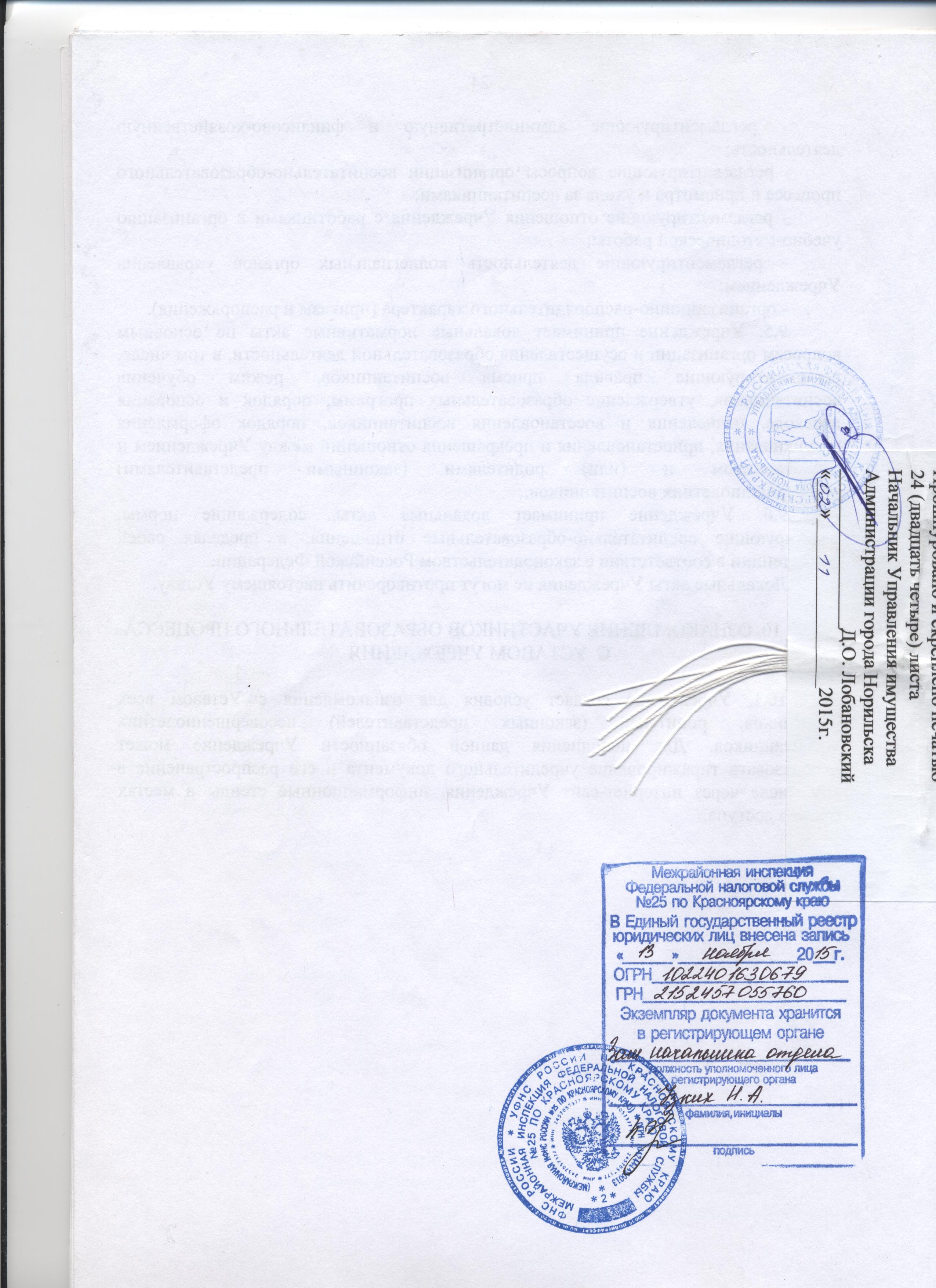 